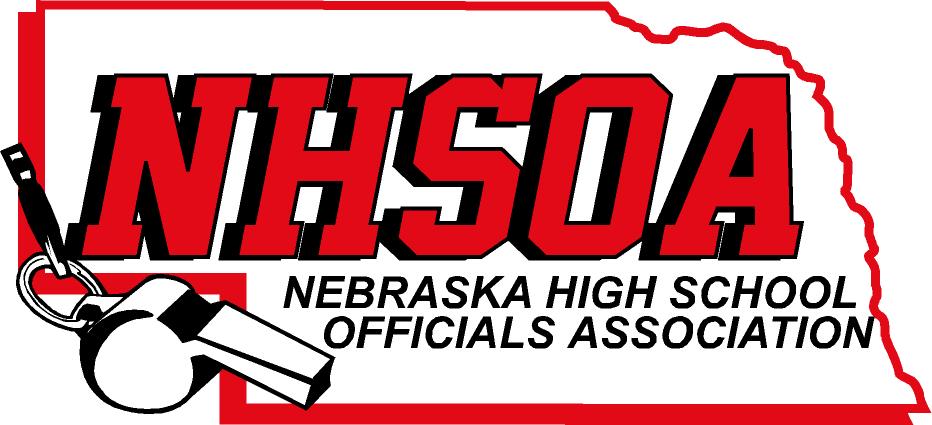             Board of Directors Meeting                                                        ZOOM MEETING                                                        Wednesday August 31st,  10:00 am Call meeting to orderTreasurer Report (Sue)Approval of June 8th  meeting (Doug please email)Sport Chairperson ReportsSupervisor of Officials Report (Nate)       VI           Action Items                      A.   Tabled from 7/8/22. Hudl Administrator Payment for 2022-2023  $1500 (Brian ONeal)                      B. Tabled from 7/8/22    2022-2023 Budget                      C. Increase mileage rate for board members to match NSAA       VII.         NHSOA Director Report       VIII.        Other Business (meeting dates)  December 7th,    April 5th       IV.          Adjournment